-УПРАВЛЕНИЕ ЗДРАВООХРАНЕНИЯ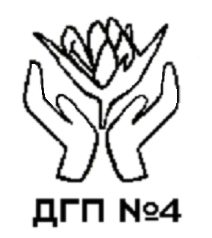 АДМИНИСТРАЦИИ ГОРОДА ЧЕЛЯБИНСКАМУНИЦИПАЛЬНОЕ БЮДЖЕТНОЕ УЧРЕЖДЕНИЕ ЗДРАВООХРАНЕНИЯ____________ДЕТСКАЯ ГОРОДСКАЯ ПОЛИКЛИНИКА №4____________454016, Челябинск, ул. Чайковского, 183А, +7 (351) 742-14-77, +7 (351) 742-14-77, dgp4@mail.ruУважаемый житель Калининского района!Информируем Вас, что в соответствии со ст.10 Федерального  закона от 21 ноября 2011 г. N 323-ФЗ "Об основах охраны здоровья граждан в Российской Федерации" при оказании медицинской помощи  государством   обеспечивается   доступность  и качество медицинской помощи, в том числе путем:-  организации оказания медицинской помощи по принципу приближенности к месту жительства, месту работы или обучения;- возможностью выбора медицинской организации и врача;- установлением требований к размещению медицинских организаций исходя из потребностей населения;-  транспортной доступностью медицинских организаций для всех групп населения, в том числе инвалидов и других групп населения с ограниченными возможностями передвижения. 	Также разъясняем, что в соответствии со ст.21. того же Федерального закона для получения первичной медико-санитарной помощи гражданин  вправе выбрать медицинскую организацию, в том числе по территориально-участковому принципу, не чаще чем один раз в год. В выбранной медицинской организации гражданин вправе  выбрать не чаще чем один раз в год врача-терапевта, врача-терапевта участкового, врача-педиатра, врача-педиатра участкового, врача общей практики (семейного врача) или фельдшера путем подачи заявления лично или через своего представителя на имя руководителя медицинской организации.В настоящее время детское население, проживающее по адресам: Проспект Победы 147,149,149а, 149б,151,151а,153,153а,155,155а,157,159,159а;165Набережная 1,2,2а,3,5, 6,7, 8,10,12а,12б,14,14а;Кирова 1,1а,3,5,5в,7,9;Калинина  1,2,3,4,5Б, 6, 8, 9,10,11,11в,11г;Береговая 32АНабережная –  7А,7В, 9А,9Б,9ВБолейко – 1,3,5,7,7/А,7/Б, 2,4,4/А,4/БКаслинская – 15,17,17/А, 17/Б,19,19/А,19/Б,19/В,21,21/А,21/Б,23,23/А,23/Б,23/В,25/А,25/БКаслинская  25/ Пр. Победы 172Пр. Победы – 160/А,162,162/А,162/Б,164,166,166/А,166/Б,166/В,166/Г,170Шенкурская – 3,7/А, 11прикреплены  по территориальному принципу к  МАУЗ ДГКБ  № 1, расположенной по ул. Горького, 28. В то же время  в близкой транспортной доступности  к вышеуказанным адресам расположена  МБУЗ Детская городская поликлиника № 4 (по ул. Краснознаменная, 24 и ул. Чайковского, 183а), обладающая современными ресурсами и  значительными возможностями оказания первичной медико-санитарной помощи детям.  В поликлинике  работают высококвалифицированные  врачи-педиатры и узкие специалисты, имеются собственные диагностическая  и  рентгенологическая лаборатория,   стоматологическое отделение, есть свой кабинет ЛФК, с сентября 2018г. планируется открытие кабинета неотложной медицинской помощи.Сообщаем, что в целях выявления мнения населения по поводу прикрепления  вышеуказанных территорий    к  МБУЗ ДЛГП №4,  в ближайшее время будет проведено  анкетирование.   